GWYDIR LEARNING REGION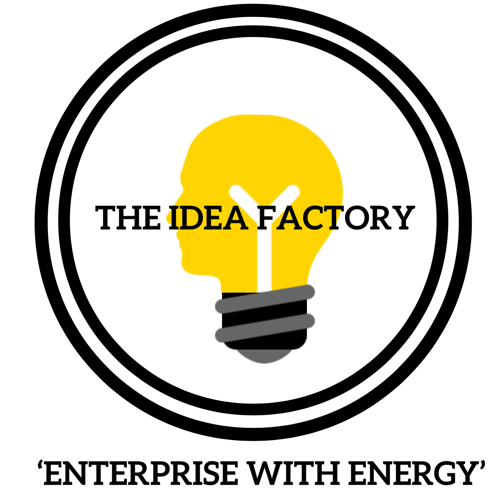 “THE IDEA FACTORY”EXPRESSION OF INTERESTCOMMUNITY MEMBERName of Applicant: …………………………………………………………………………………………………………………What service or product are you selling? ……………………………………………………………………………..……………………………………………………………………………………………………………………………………………..Will you require staff? …………………………………………………………………………………………………………What is your target market? Who? Where? Age?....................................................................…………………………………………………………………………………………………………………………………………….How, and from where will you design, build and market your product? ……………………………………………………………………………………………………………………………………………………………………………..What demand is there for your product? How do you know? ……………………………………………………………………………………………………………………………………………………………………………………………..Have you calculated your production and marketing costs for your product? ……………………..Have you worked out a selling price for your product? ………………………………………………………..Explain the one-year goal for your business. How will you achieve that? …………………………….……………………………………………………………………………………………………………………………………………..Date: ………………….......GWYDIR LEARNING REGION“The Idea Factory”Summary of Income and ExpenditureINCOMEINCOMEINCOMEINCOMEDetailsAmountCommentSalesGrantsDonationsOtherOtherOtherTotal IncomeCOSTSCOSTSCOSTSCOSTSDetailsAmountCommentRaw MaterialsRaw MaterialsRaw MaterialsRaw MaterialsMarketingMarketingIT and PhoneIT and PhoneTransportWagesOtherTotal Costs